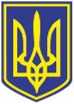 УКРАЇНАЧОРНОМОРСЬКИЙ МІСЬКИЙ ГОЛОВАР О З П О Р Я Д Ж Е Н Н Я     12.10.2023                                                               262Про         преміювання        директорки  Чорноморського     міського      центру       соціальних    служб       Чорноморської  міської     ради     Одеського      району  Одеської області  до  Дня  працівниківсоціальної сфери  З метою заохочення директорки Чорноморського міського центру соціальних служб Чорноморської міської ради Одеського району Одеської області Наталі Давкніс до Дня  працівників соціальної сфери, враховуючи подання начальниці управління соціальної політики Чорноморської міської ради Одеського району Одеської області, згідно з наказом Міністерства соціальної політики України 18.05.2015 №526  «Про умови оплати праці працівників закладів соціального захисту дітей, закладів соціального обслуговування, закладів соціальної підтримки сімей, дітей та молоді і центрів соціальних служб для сім’ї, дітей та молоді»,  керуючись ст. ст. 42, 59 Закону України “Про місцеве самоврядування в Україні”,1.Преміювати директорку Чорноморського міського центру соціальних служб Чорноморської міської ради Одеського району Одеської області (Наталя Давкніс) відповідно  до її особистого внеску в загальні результати роботи у розмірі 50 відсотків посадового окладу, в межах преміального фонду.2.Контроль за виконанням даного розпорядження покласти на першого заступника міського голови Ігоря Лубковського. Міський голова                                                                                      Василь  ГУЛЯЄВПОГОДЖЕНО:Перший заступник міського голови				   Ігор ЛУБКОВСЬКИЙЗаступниця міського голови					   Наталя ЯВОЛОВАКеруюча справами							   Наталя КУШНІРЕНКОНачальник фінансового управління 				   Ольга ЯКОВЕНКОНачальник управління державної реєстраціїправ та правового забезпечення					   Дмитро СКРИПНИЧЕНКОУповноважений з антикорупційноїдіяльності 								   Микола ЧУХЛІБНачальник  загального відділу					   Ірина ТЕМНАВиконавець:Начальниця управління соціальної політики	                                Тетяна ПРИЩЕПАРозсилка:1. Міськвиконком 			          - 2 екз.;2. Фінуправління			          - 1 екз.;3. УСП				          - 1 екз.;4. ЦСС				          - 1 екз.Відмітка про наявність/не наявність в розпорядженні інформації, передбаченої п. 2 розпорядження міського голови від 08.08.2022 № 228:Начальник відділу взаємодії з правоохоронними органами, органами ДСНС, оборонної роботи Микола МАЛИЙ